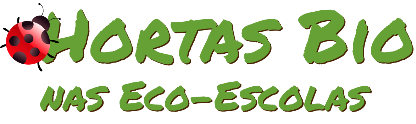 Horta Bio… em casaFicha de RegistoIdentificação da planta escolhidaIdentificação da planta escolhidaNome comum da espécie: Feijão verde anãoNome científico: Phaseolus Vulgaris L.Quando colocaste a semente na terra?Coloquei a semente na terra no dia 24 de abril. Antes da sementeira, coloquei as sementes num pouco de água, durante 2 horas. Depois de as colocar na terra, humedeci bem com água e coloquei o recipiente exposto ao ar na varanda. (Foto 2)Quando colocaste a semente na terra?Coloquei a semente na terra no dia 24 de abril. Antes da sementeira, coloquei as sementes num pouco de água, durante 2 horas. Depois de as colocar na terra, humedeci bem com água e coloquei o recipiente exposto ao ar na varanda. (Foto 2)Data: 24/04/2020Data: 24/04/2020Quantos dias passaram até ao aparecimento da plântula?Regista este momento com uma fotografia!Não te esqueças: A planta “recém-nascida”, precisa de luz para realizar a fotossíntese, é desta forma que produz o seu próprio alimento.Quantos dias passaram até ao aparecimento da plântula?Regista este momento com uma fotografia!Não te esqueças: A planta “recém-nascida”, precisa de luz para realizar a fotossíntese, é desta forma que produz o seu próprio alimento.Resposta:Passaram-se sete dias até a plântula se formar.(Foto 3)Resposta:Passaram-se sete dias até a plântula se formar.(Foto 3)Registo semanal do desenvolvimento da planta:Gostaríamos que registasses, se possível, semanalmente, o desenvolvimento da tua planta. Se não se notarem modificações significativas, não necessitas de anotar.O que podes e deves registar?Quanto cresceu? Quantas folhas novas? Apareceram ramificações? Apareceu uma florescência, quando? A planta frutificou? A planta ficou com as folhas amareladas? Murchou? Tem parasitas? Atenção:Envia para o teu professor, com esta tabela, um conjunto de fotografias que exibam a evolução do crescimento da planta (4 a 8 fotografias).Registo semanal do desenvolvimento da planta:Gostaríamos que registasses, se possível, semanalmente, o desenvolvimento da tua planta. Se não se notarem modificações significativas, não necessitas de anotar.O que podes e deves registar?Quanto cresceu? Quantas folhas novas? Apareceram ramificações? Apareceu uma florescência, quando? A planta frutificou? A planta ficou com as folhas amareladas? Murchou? Tem parasitas? Atenção:Envia para o teu professor, com esta tabela, um conjunto de fotografias que exibam a evolução do crescimento da planta (4 a 8 fotografias).Semana 1:Nesta semana formou-se a plântula e mediam 8 cm.(Foto 3)Semana 1:Nesta semana formou-se a plântula e mediam 8 cm.(Foto 3)Semana 2:A planta cresceu 5 cm e apareceu a segunda folha.(Foto 4)Semana 2:A planta cresceu 5 cm e apareceu a segunda folha.(Foto 4)Semana 3:A planta cresceu mais 6 cm e apareceram a terceira e a quarta folha.(Foto 5)Semana 3:A planta cresceu mais 6 cm e apareceram a terceira e a quarta folha.(Foto 5)Semana 4:O feijoeiro cresceu mais 3 cm e apareceu a quinta folha.(Foto 6)Semana 4:O feijoeiro cresceu mais 3 cm e apareceu a quinta folha.(Foto 6)Semana 5:O feijoeiro cresceu mais 2 cm e apareceram as primeiras flores.(Foto 7)Semana 5:O feijoeiro cresceu mais 2 cm e apareceram as primeiras flores.(Foto 7)Semana 6 :O feijoeiro cresceu mais 2 cm e surgiram os primeiros frutos.(Foto 8)Semana 6 :O feijoeiro cresceu mais 2 cm e surgiram os primeiros frutos.(Foto 8)Por fim…Descreve-nos como foi feita a sementeira: Antes da sementeira, coloquei as sementes num pouco de água, durante 2 horas. Com a ajuda da minha mãe, cortei um garrafão grande de água e com uma pequena pá, coloquei a terra com fertilizante e depois coloquei as sementes espaçadas para a planta depois poder crescer bem. (Foto 2)Por fim, humedeci bem com água e coloquei o recipiente exposto ao ar na varanda.Todos os dias ia ver como estava e, de dois em dois dias fui humedecendo a terra para não deixar secar para a semente conseguir germinar.Como foi realizada a manutenção da tua planta?Fui vigiando e regando quando a terra começava a ficar seca. Ao fim de quatro semanas acrescentei alguma terra, porque os feijoeiros estavam a ficar com algumas folhas amareladas e muito fora da terra e tive medo que o vento os partisse.Que materiais utilizaste?Utilizei sementes de feijão anão, água, garrafão de plástico (de água, para reutilizar…), uma pá e terra com fertilizante.(Foto 1)